ESPAÑOL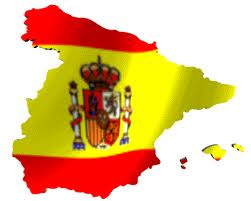 ¡BIENVENIDO / A!DEBERES PARA EL PRIMER DÍA DE CLASE	Debes escribir las respuestas a mano, no con ordenador. Si necesitas más espacio, puedes utilizar otra hoja.1.- a.- Mirando los dibujos de la fotocopia, escribe el infinitivo de todos los verbos que aparecen. (Algunos son reflexivos)	Ej.  IR, BAILAR, LEVANTARSE …..b.- Ahora intenta utilizar el presente de TODOS los verbos que has escrito en la parte anterior. No es necesario escribir la hora o con qué frecuencia lo hacen. Simplemente el PRESENTE. Make sure that you describe all the actions that the guy does in all the pictures	Ej.  Número 1.- The guy goes to the disco and dances with his girlfriendEl chico va a la discoteca y baila con su noviaHe says goodbye to his girlfriend ….. etc.2.- Ahora busca un mínimo de cinco palabras en el dibujo que empiecen por P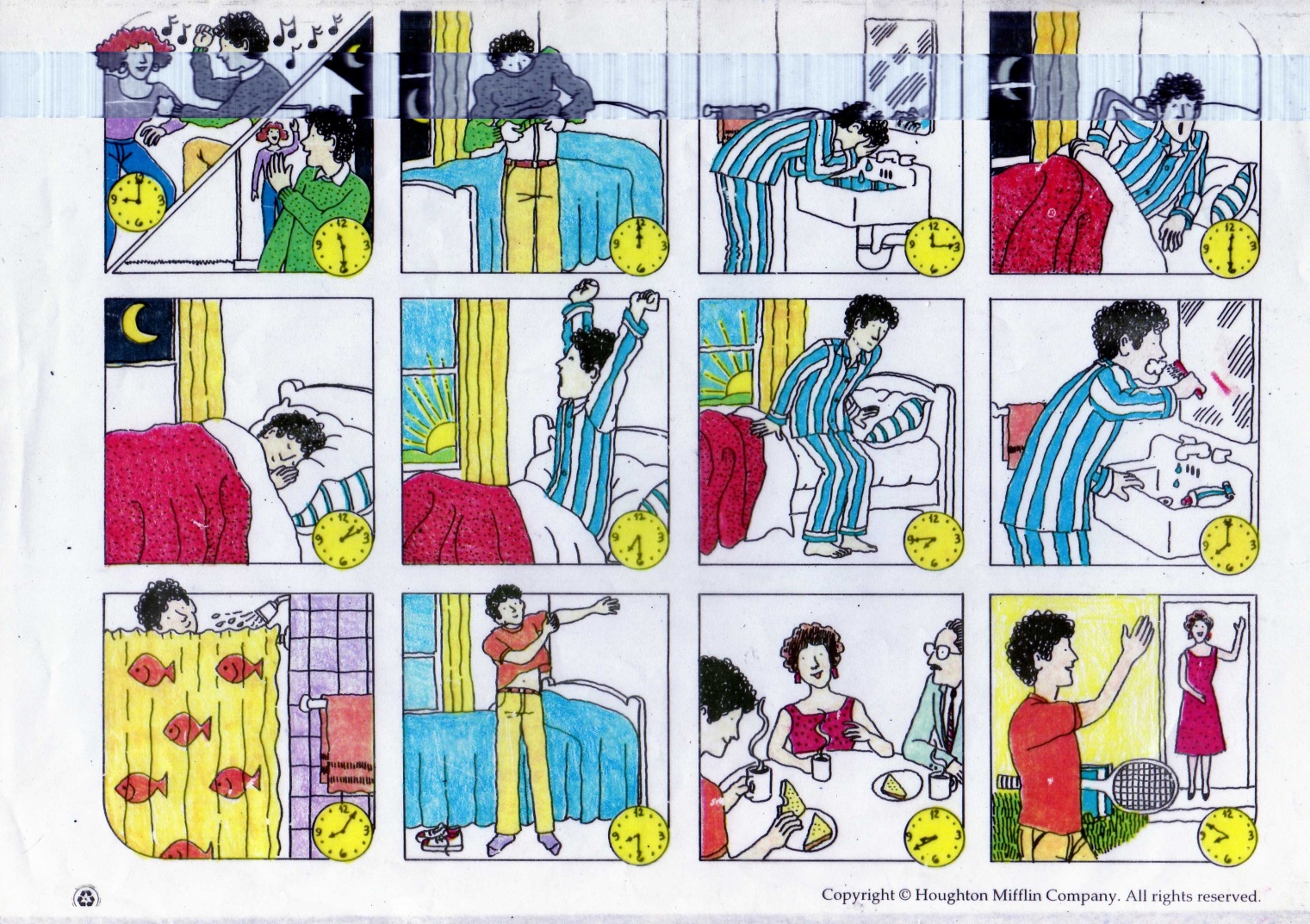 NOMBRE:APELLIDO: